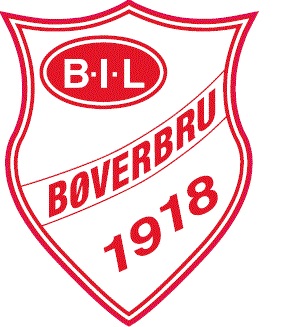 Til alle som er-, eller ønsker å blimedlemmer av Bøverbru Idrettslag; FAKTURA MEDLEMSSKAP 2018Priser:Familiemedlemsskap			kr.	500,-Aktive 6- 12 år				kr.	150,-Aktive over 12 år			kr. 	300,-Støttemedlemskap			kr.	Valgfritt beløp.Husk å skrive navn på alle som kontingenten gjelder for i meldingsfeltet.Alle idrettslag må ha registrert sine medlemmer i et godkjent elektronisk medlemsregister, Bøverbru IL bruker systemet KlubbAdmin fra Norges Idrettsforbund, og oppfordrer alle medlemmer å logge seg inn på www.minidrett.no og opprette en profil her.Synes du dette er vanskelig, ta kontakt med leder Tonje Sivesindtajet, på telefon 97622949 eller e-post: tonje.sivesindtajet@ka-group.com , så hjelper hun deg med dette!Alle tillitsvalgte og de som deltar i aktivitet i regi av idrettslaget må være medlemmer.Vi setter også veldig stor pris på alle de som ønsker å være støttemedlemmer.For mer informasjon følg med på vår hjemmeside: www.boverbruil.com eller følg oss på facebook: Bøverbru IL. Mvh,  Styret i Bøverbru Idrettslag Betalingsinfo:Mottaker:                                                     Bøverbru IdrettslagKonto:                                                           2050 09 54400Betalingsinfo/meldingsfelt:                      Navnet på den eller de betalingen gjelder for. Før opp                                                                                     alle navnene på familiemedlemsskap og                                                                          støttemedlemskap.Betalingsfrist:                                              01.03. 2018